Распоряжениеот 14  декабря  2018 года № 5-ра. МамхегОб утверждении Порядка мониторинга коррупционных рисков в администрации Мамхегского  сельского поселения Шовгеновского  районаВ соответствии с Федеральным законом от 25.12.2008 г. № 273-ФЗ «О противодействии коррупции»,1. Утвердить Порядок мониторинга коррупционных рисков в администрации Мамхегского  сельского поселения Шовгеновского  района (Приложение № 1).2 Настоящее распоряжение  обнародовать и разместить на  официальном сайте  администрации Мамхегского  сельского поселения Шовгеновского  района в информационно-телекоммуникационной сети «Интернет». www.mamhegskoe.ru 3. Контроль за выполнением настоящего постановления оставляю за собой.Глава администрации    МО«Мамхегское сельское поселение»                                                                         Р.А.ТахумовПРИЛОЖЕНИЕ № 1УТВЕРЖДЕНРаспоряжением  администрации Мамхегского  сельского поселения Шовгеновского  района                                                                       от 14.12.2018 г.  № 5-рПОРЯДОКмониторинга коррупционных рисков в администрацииМамхегского  сельского поселения Шовгеновского  района1. Порядок мониторинга коррупционных рисков в администрации Мамхегского  сельского поселения Шовгеновского  района (далее – Порядок) определяет систему наблюдения и анализа коррупционных рисков в целях выявления сфер муниципального управления в администрации Мамхегского  сельского поселения Шовгеновского  района (далее – администрация), наиболее подверженных риску коррупции, а также утверждения перечня должностей муниципальной службы администрации, замещение которых связано с коррупционными рисками (далее – коррупционные должности).2. Мониторинг коррупционных рисков в администрации проводится ежегодно на основании:экспертизы жалоб и обращений граждан на наличие сведений о фактах коррупции в администрации;данных анализа материалов, размещенных в средствах массовой информации, о фактах коррупции в администрации;результатов проведенной работы по выявлению случаев возникновения конфликта интересов, одной из сторон которого являются лица, замещающие должности муниципальной службы администрации, и принятых мерах по их предотвращению;итогов рассмотрения вопросов правоприменительной практики по результатам вступивших в законную силу решений судов, арбитражных судов о признании недействующими (недействительными) правовых актов, незаконными решений и действий (бездействия) администрации и ее должностных лиц, и принятых мер;итогов текущих и оперативных мониторингов право применения, проведенных в соответствии с порядком проведения мониторинга право применения муниципальных нормативных правовых актов, утвержденном постановлением администрации.3. Проанализировав данные, указанных в п. 2 настоящего Порядка специалист администрации, ответственный за делопроизводство (далее – специалист), не позднее 1 марта года, следующего за отчетным, составляет отчет о проведении мониторинга коррупционных рисков в администрации (далее – отчет).4. При подготовке отчета учитываются также:данные антикоррупционной экспертизы нормативных правовых актов администрации и их проектов за отчетный период;данные мониторинга восприятия коррупции в администрации за отчетный период.5. Отчет должен содержать:1) информацию о сферах муниципального управления, в наибольшей степени подверженных риску коррупции;2) информацию о функциях, входящих в должностные обязанности лиц, замещающих должности муниципальной службы администрации, исполнение которых связано с риском коррупции.6. В течение 3-х дней со дня составления отчет направляется главе администрации, а также размещается на официальном сайте администрации в информационно-телекоммуникационной сети «Интернет». www.mamhegskoe.ru7. По результатам мониторинга коррупционных рисков в администрации утверждается перечень должностей муниципальной службы администрации, замещение которых связано с коррупционными рисками.РЕСПУБЛИКА АДЫГЕЯАдминистрация      МО «Мамхегское сельское                   поселение»                                      385440, а. Мамхег,, ул. Советская,54а. 88-777-3-9-24-73АДЫГЭ РЕСПУБЛИКМуниципальнэ образованиеу«Мамхыгъэ чъыпIэ кой»иадминистрацие385440, къ. Мамхэгъ,ур. Советскэм, 54а.88-777-3-9-24-73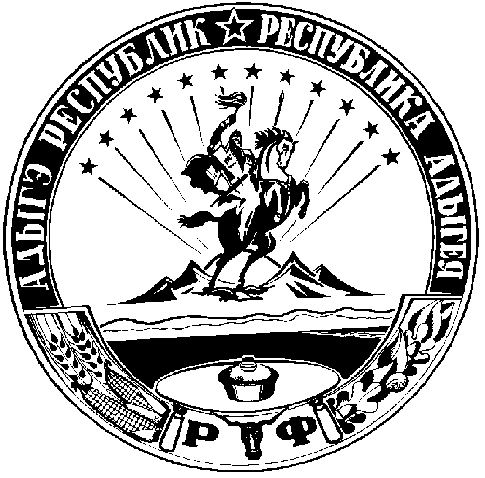 